Colleges and Student Services Committee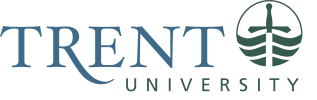 2020-21Meeting date: Wednesday October 21Location: ZoomAgendaChair’s Welcome (Melanie Buddle)Approval of agendaApproval of September 23rd meeting minutesIssue-based Committee discussionAVP Students Update (Nona Robinson)Winter TermRound Table UpdatesOther businessAdjournmentIn attendance: Melanie Buddle (Chair), Nona Robinson (AVP Students), Lesley Hulcoop (Secretary), Jubel Jose (TISA), Carter Tongs (CC), Wendy Walker (TCSA), Max Setka (GC), Moriah Hillyer (TUNA), Stewart Engelberg (Wellness), Mark Murdoch (Foodservices),  Nina Schmitz (TGSA), and Jessica Evans (TI).Regrets: Johanna Hart (Campus Programs).Absent: Amy Underhill (OC) and Sarah Daviau (LEC).1. Chair’s Remarks – Melanie BuddleIntroduced a new CASSC representative - Jubel Jose from TISA2. Approval of AgendaMotioned by Wendy Walker. Seconded by Moriah Hillyer.  All in Favor.3. Approval of September 23rd meeting minutesMotioned by Jessica Evans.  Seconded by Wendy Walker.  All in Favor4. Issue-based Committee discussionThere are no issues to be brought forward this year so we will waive the issue-based committeeYou can let Melanie or Lesley know in advance if you would like something added to the agenda at a future meeting in order to have an issue-based discussion.The Provost has established an Anti-Racism Task Force and an Equity, Diversity and Inclusion (EDI) Sub-Committee.5. AVP Students Update – Nona RobinsonAnnual Student Engagement Survey:We have had a very good response already. We added some new questions related to remote learning. There are pros and cons to online learning. For example, sometimes accommodations for students can work better online. We will take the findings from the academic related questions to the Deans and Provost.  The survey also provides valuable information for the Colleges and Student Services on how to best support students.The TDSA brought up a number of issues to Senate from their survey.Sexual Violence Policy:The process/formal procedure is being reviewed.Student Conduct:Unfortunately, parties are still popular.  Student Affairs is following up and is continuing to encourage students to use different and safe ways to socialize.6. Winter TermMake an appointment with Academic Advising if you need some help with planning your winter term.  In addition, College Offices can help with students who need assistance with registering.Even when there are more in-person courses being offered, there should still be enough remote and online options for those students who do not want to move to Peterborough.7. Round table UpdatesFood Services – Seeing much lower traffic with retail dining down 96% and residential dining down 78%. Starbucks is doing well and we are seeing more people using the Boost App. There are fewer people in the dining halls as students are adjusting to avoiding busy times.  A higher proportion of students in residence are staying for the weekends.GC - On October 4th we ratified the election. Fall College weekend went well.  We had take out-dinner from Fusion Bowl as well as a movie on Saturday night. Attempted in-person (under 10 people) cabinet training alongside zoom.  Doing both in-person and zoom is very difficult. Champlain – We completed our elections and only need one more person (first year Annex rep). We are running a movie night, College Office Bingo, and pumpkin carving. After reading break we will be running a stress buster event.TUNA – We are also working on our elections.TCSA – Planning underway for Frost week.TGSA - Hosting a game night this Thursday and are planning on going for an in-person walk for our first TGSA meeting.  Also planning the “Experiencing Racialization at Trent Panel Discussion which is taking place on November 19th from 5-7 pm.TISA – We have two co-presidents this year (Jose Jubel & Safar Afroz). We are planning a collaboration with Active Minds.Trent International All academic advisors on campus now providing Zoom appointments which provides easier access for international students.  Trent International has hired LeChelle Saunders as the new full-time International Wellness Advisor.  Pumpkin Carving Contest collab with OC and Trent WUSC/SRP. Competition ends on October 29 at 11:59pm. More details can be found on @trentuinternational Instagram. Orientation for international winter intake begins the second week in November.  As of October 20, 2020, some designated learning institutions (DLIs) that have an approved COVID-19 readiness plan are now able to reopen to international students who aren’t currently in Canada and who have, or have been approved for, a study permit are travelling to Canada for a non-discretionary or non-optional purpose Trent University’s readiness plan has been approved and we are now working on putting all the plans outlined in the readiness plan are in place to welcome international students safely from abroad. More communication will come from Trent International shortly. More information can be found on the Government of Canada website https://www.canada.ca/en/immigration-refugees-citizenship/services/coronavirus-covid19/students/approved-dli.html  Physical office in CC302 is open Monday to Friday 10:00-2:00. Open during reading week. Virtual front desk operating Monday to Friday 10:00am-4:00pm EDT/EST. Find the link here: https://www.trentu.ca/currentstudents/international  Launched the Trent Language Buddy Program. Looking for volunteers and ESL learners that would like to participate  
https://www.trentu.ca/currentstudents/international/transition-life-canada/trent-language-buddies  Inbound exchange program cancelled for winter term. However, currently have about 16 outbound students going to various countries abroad accepting students.Wellness Health Services – Volume is down about 40% from last year so students often can get same day appointments. Two new nurses have been hired. Running a flu clinic by appointment only.Counselling doesn’t have walk-ins this year.  Will resume walk-ins when they can.Accessibility Services is still taking appointments online.Centre for Academic Testing has been closed since just before April.  We will be providing information for students about how to do online accommodations for exams.Colleges – May be open to having GC College Office provide some space for people who don’t have good Wi-Fi etc., during the exam period. Otonobee College and Lady Eaton College are having a bonfire.  Students need to register for it.8. Other business – No other business9. AdjournmentMotioned by Wendy Walker